Write < , > or = to compare the calculations.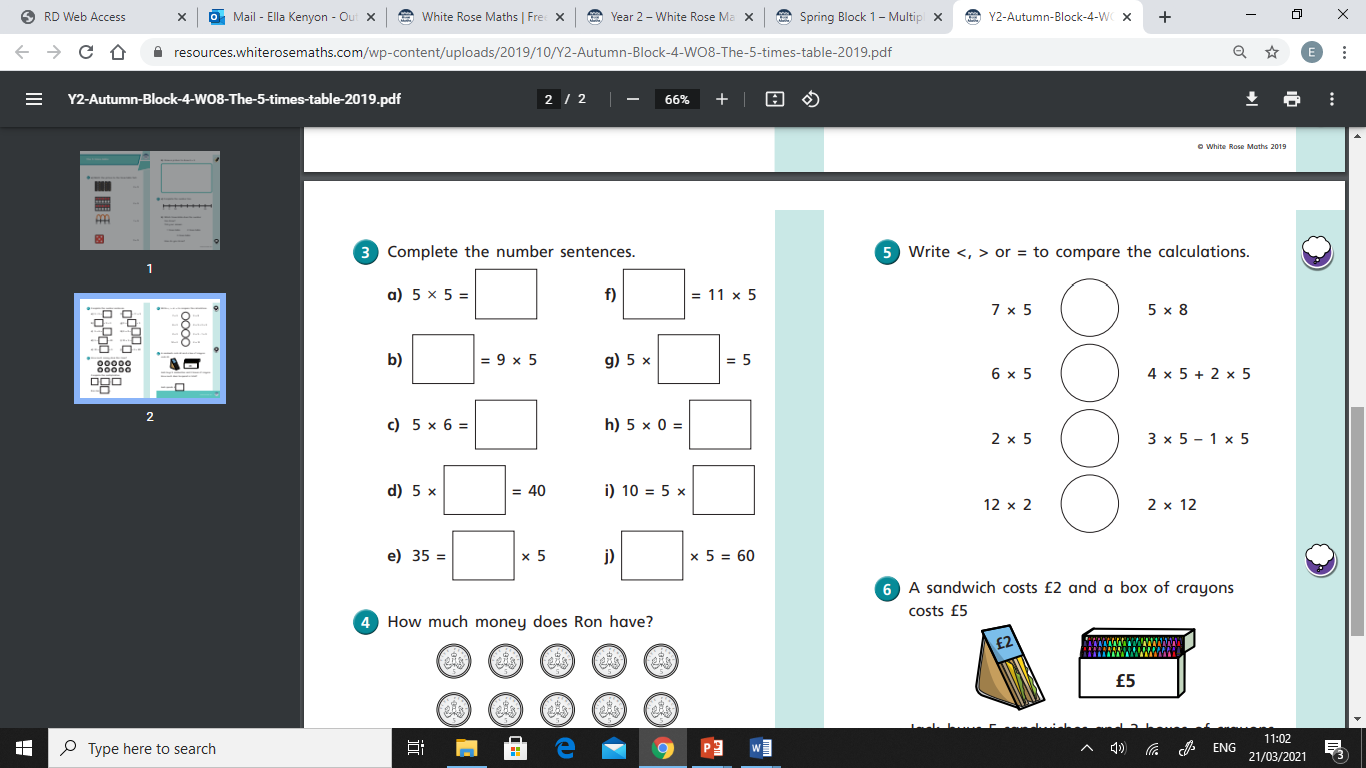 Problem solvingA sandwich costs £2 and a box of crayons costs £5.
Jack buys 5 sandwiches and 3 boxes of crayons. 

How much does he spend in total?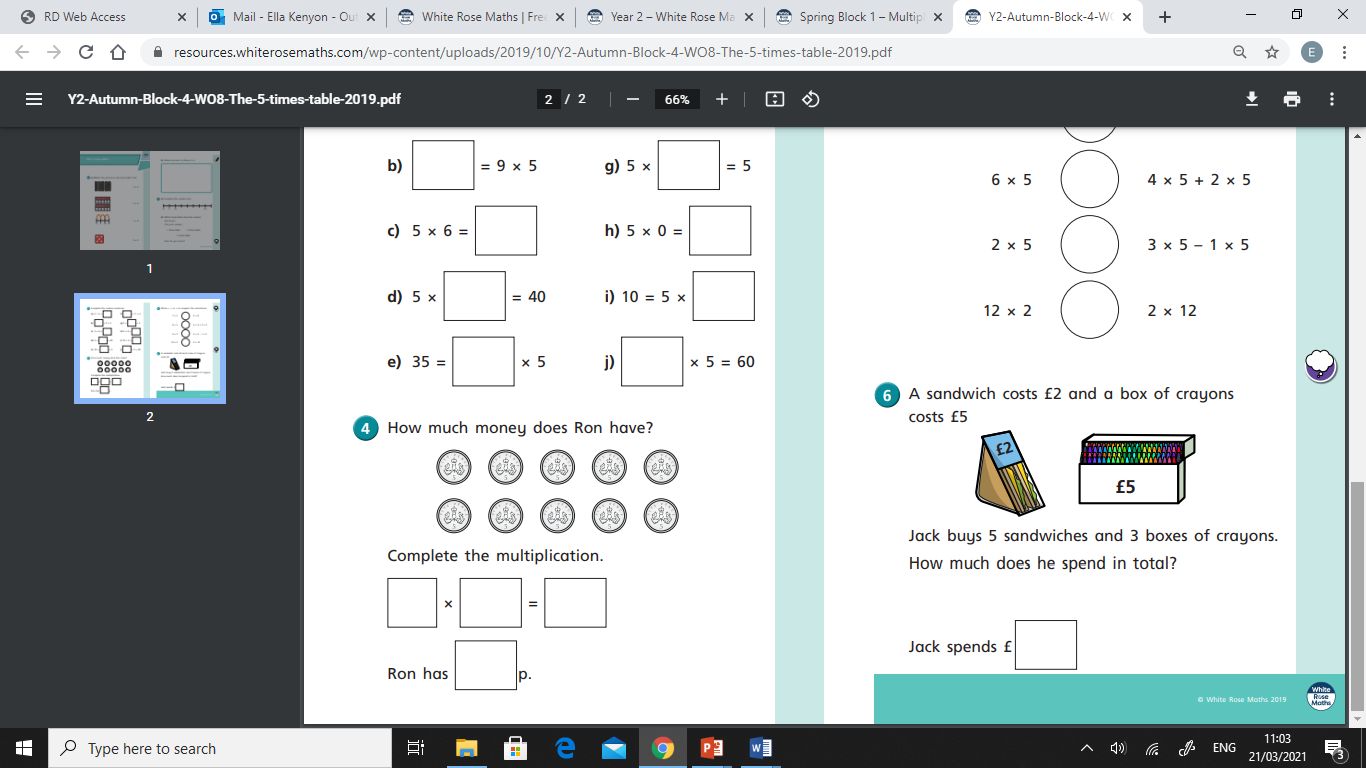 	Jack spends £________